Publicado en Madrid Centro el 28/03/2017 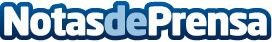 Ya está en Madrid Monapart, la inmobiliaria de las viviendas bonitasUna agencia inmobiliaria especializada en viviendas con encanto. Enfocada a quienes tienen una vivienda no lujosa, pero si especial, para venderDatos de contacto:Pura de RojasALLEGRA COMUNICACION91 434 82 29Nota de prensa publicada en: https://www.notasdeprensa.es/ya-esta-en-madrid-monapart-la-inmobiliaria-de_1 Categorias: Franquicias Inmobiliaria Interiorismo Madrid Cataluña Recursos humanos http://www.notasdeprensa.es